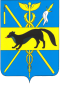 СОВЕТ НАРОДНЫХ ДЕПУТАТОВБОГУЧАРСКОГО МУНИЦИПАЛЬНОГО РАЙОНАВОРОНЕЖСКОЙ ОБЛАСТИРЕШЕНИЕот «15»06.2017 года № 395         г. БогучарО принятии органами местного самоуправления Богучарского муниципального района Воронежской области  полномочий по обеспечению безопасности персональных данных в информационных системах от  органов местного самоуправления поселений Богучарского муниципальногорайона Воронежской области Руководствуясь частью 4 статьи 15 Федерального закона от 06.10.2003 № 131-ФЗ «Об общих принципах организации местного самоуправления в Российской Федерации», Уставом Богучарского муниципального района, для обеспечения безопасности персональных данных в информационных системах  органов местного самоуправления поселений,  Совет народных депутатов Богучарского муниципального района Воронежской области  р е ш и л:1. Принять от органов местного самоуправления  Дьяченковского, Залиманского, Липчанского, Подколодновского, Медовского, Монастырщинского, Суходонецкого, Твердохлебовского, Филоновского, Поповского, Луговского, Радченского, Первомайского  сельских поселений, городского поселения – город  Богучар  Богучарского муниципального района Воронежской области  полномочия по обеспечению безопасности персональных данных в информационных системах.2. Утвердить проект соглашения между органами местного самоуправления Богучарского муниципального района и органами местного самоуправления поселения Богучарского муниципального района о принятии полномочий по обеспечению безопасности персональных данных в информационных системах согласно приложению.3. Поручить администрации Богучарского муниципального района Воронежской области заключить с администрациями сельских поселений и городского поселения – город Богучар  Богучарского муниципального района Воронежской области соглашение о принятии  полномочий по обеспечению безопасности персональных данных в информационных системах, указанных в пункте 1 настоящего решения.4. Контроль за исполнением настоящего решения возложить на главу администрации Богучарского муниципального района Кузнецова В.В. Глава Богучарского муниципального района                                                              А.М.ВасиленкоПриложение к решению Совета народных депутатов Богучарского муниципального района от ___.___.2017 № ___Соглашениемежду органами местного самоуправления Богучарского муниципального района и органами местного самоуправления ______________ поселения Богучарского муниципального района о передаче полномочий по обеспечению информационной безопасности персональных данных в информационных системах г. Богучар«__»_________ 2017 годаБогучарский муниципальный район в лице главы администрации Богучарского муниципального района Кузнецова Валерия Васильевича, действующей на основании Устава, именуемое в дальнейшем «Муниципальный район» с одной стороны и ____________ сельское поселение в лице главы _____________ сельского поселения __________________, действующего на основании Устава, именуемое в дальнейшем «Поселение», с другой стороны, а вместе именуемые «Стороны», руководствуясь частью 4 статьи 15, пунктом 3 части 1 и частью 3 статьи 17 Федерального закона от 06.10.2003 №131-ФЗ «Об общих принципах организации местного самоуправления в Российской Федерации», Уставом Богучарского муниципального района Воронежской области, Уставом _________________ сельского поселения Богучарского муниципального района Воронежской области, заключили настоящее Соглашение о нижеследующем:1. Предмет Соглашения1.1. Поселения передает, а Муниципальным район принимает  следующие полномочия по обеспечению информационной безопасности персональных данных в информационных системах: 1) Осуществление автоматизированной обработки персональных данных Поселения с применением средств вычислительной техники Муниципального района. 2) Обеспечение безопасности персональных данных в информационных системах, осуществление защиты от: неправомерного или случайного доступа, уничтожения, изменения, блокирования, копирования, распространения персональных данных, а также от иных неправомерных действий.3.)При необходимости осуществлять периодическое резервное копирование конфиденциальной информации и персональных данных Поселения.4.) Осуществлять посильный (критерий определяется по взаимному соглашению Сторонами в каждом конкретном случае ) ремонт компьютерной и оргтехники Поселения.5.Проводить антивирусный контроль программ и носителей информации Поселения не реже одного раза в месяц.2. Финансовое обеспечение3.1. Принятая в соответствии с настоящим Соглашением часть полномочий осуществляется за счет средств межбюджетных трансфертов, передаваемых из бюджета Поселения в бюджет Муниципального района.3.2. Объем межбюджетных трансфертов определяется из расходов на оплату труда и иных затрат, связанных с выполнением полномочий по осуществлению Муниципальным районом полномочий Поселения.3.3. Стандартные расходы на оплату труда определены исходя из размера заработной платы работника, непосредственно осуществляющего часть полномочий, предусмотренных настоящим Соглашением, в расчете на год. 3.4. Объем денежных средств ежемесячно выделяемых из бюджета Поселения бюджету Муниципального района равен ________ рублей.3.5. В случае если для проведения мероприятий, указанных в п. 1.2, Муниципальному району требуются дополнительные денежные средства, между сторонами настоящего Соглашения может быть заключено дополнительное соглашение об увеличении объема денежных средств на проведение указанных мероприятий, в порядке перечисления и использования дополнительных средств.3.6. Расходы бюджета Поселения на предоставление межбюджетных трансфертов и расходы бюджета Муниципального района, осуществляемые за счет межбюджетных трансфертов, планируются и исполняются по соответствующему разделу бюджетной классификации.4. Права и обязанности СторонВ целях реализации настоящего Соглашения Стороны имеют права и обязанности.4.1. Муниципальный район обязан:- при осуществлении по обеспечению информационной безопасности персональных данных в информационных системах нормативные правовые акты Российской Федерации;- не препятствовать руководителю или иному уполномоченному должностному лицу присутствовать при проведении мероприятий, указанных в пункте 1.1. настоящего Соглашения, давать разъяснения по вопросам, относящимся к предмету и целям мероприятия;- знакомить руководителя или иное уполномоченное должностное лицо с результатами исполнения обязанностей Муниципальным районом, предусмотренных настоящим Соглашением.Муниципальный район имеет право обращаться в Совет народных депутатов в случае возникновения препятствий для выполнения полномочий, предусмотренных настоящим Соглашением, в том числе с предложениями о принятии муниципальных правовых актов, необходимых для выполнения полномочий.4.2. Администрация ________________ сельского поселения обязана: - создать надлежащие условия для исполнения Муниципальным районом по обеспечению информационной безопасности персональных данных в информационных системах, своевременно сообщать о проблемах в информационной безопасности, касающихся персональных данных;- рассматривать обращения Муниципального района по поводу устранения препятствий для выполнения полномочий, предусмотренных настоящим Соглашением, в случае необходимости принимать соответствующие муниципальные правовые акты;- контролировать выполнение обязанностей Муниципальным районом, предусмотренных настоящим Соглашением;- обеспечить своевременное перечисление межбюджетных трансфертов, предусмотренных настоящим Соглашением, Муниципальному району из бюджета Поселения.5. Ответственность Сторон5.1. В случае неисполнения администрацией _____________ сельского поселения вытекающих из настоящего Соглашения обязательств по финансированию осуществления принятых полномочий Муниципальный район вправе требовать расторжения данного Соглашения.5.2. Муниципальный район несет ответственность за осуществление принятых им полномочий в той мере, в какой эти полномочия обеспечены финансовыми средствами.5.3. Установление факта ненадлежащего осуществления Муниципальным районом принятых им полномочий является основанием для расторжения данного Соглашения. 5.4. Расторжение Соглашения влечет за собой возврат перечисленных межбюджетных трансфертов за вычетом фактических расходов, подтвержденных документально, в 30-дневный срок с момента подписания Соглашения о расторжении либо письменного уведомления о расторжении Соглашения. 6. Срок действия Соглашения6.1. Настоящее Соглашение вступает в законную силу с момента подписания и действует до ___.___.___.6.2. Настоящее Соглашение ежегодно пролонгируется на следующий год, если ни одна из сторон до 01 декабря текущего года не заявит письменно о его расторжении, при условии, что в бюджете Поселения на соответствующий финансовый год предусмотрено представление бюджетных трансфертов на осуществление передаваемых полномочий. При пролонгации Соглашения Стороны ежегодно определяют объем межбюджетных трансфертов, необходимых для осуществления передаваемых полномочий в соответствии с п. 3.6. настоящего Соглашения.7. Основания и порядок расторжения Соглашения7.1. Настоящее Соглашение может быть расторгнуто (в том числе досрочно):- по соглашению сторон, оформленному в письменном виде;- в одностороннем порядке;- в случае изменения действующего законодательства, в связи с которым реализация принятых полномочий становится невозможной.При досрочном расторжении Соглашения сторона обязана уведомить об этом другую сторону не позднее, чем за два месяца до расторжения Соглашения.8. Заключительные положения8.1. Изменения и (или) дополнения в настоящее Соглашение могут быть внесены по взаимному согласию Сторон путем составления дополнительного соглашения в письменной форме, являющегося неотъемлемой частью настоящего Соглашения.8.2. Неурегулированные сторонами споры и разногласия, возникшие при исполнении настоящего Соглашения, подлежат рассмотрению в порядке, предусмотренном законодательством Российской Федерации.8.3. Настоящее Соглашение составлено в двух экземплярах, имеющих одинаковую юридическую силу, по одному экземпляру для каждой из Сторон.9. Реквизиты и подписи СторонГлава администрации 
Богучарского муниципального района_______________ В.В.Кузнецов«__» ____________ 20__ г.М.П.Глава ________________сельского поселения_____________ ____________«__» ____________ 20__ г.М.П.